For Immediate Release:                                                              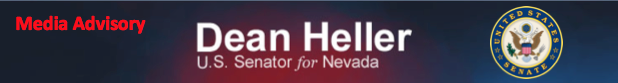 February 16, 2015							             HELLER Media Advisory On Tuesday, February 16, 2015, Senator Dean Heller will be available to media following a Roundtable with . Who: 	U.S. Senator Dean Heller What: 	Heller available to speak to media following Roundtable with Veterans in Pahrump event. The event will take place from 2:45-3:45 p.m. PST.When: 	Wednesday, September 3, 2014
Media availability after the event 
	                        Where: 	Office of Assemblyman James Oscarson1321 South Highway 160Pahrump, NVFor more information, please contact Neal Patel at neal_patel@heller.senate.gov or (202) 224-6244.The roundtable event will be closed to media. The Senator will also visit the Pahrump Senior Center located at 1370 West Basin Avenue from 1:00-1:45 p.m. He will then tour the Pahrump Community Based Outpatient Clinic (CBOC) located at 2100 E. Calvada Boulevard and arrive at the Roundtable with Veterans. ###